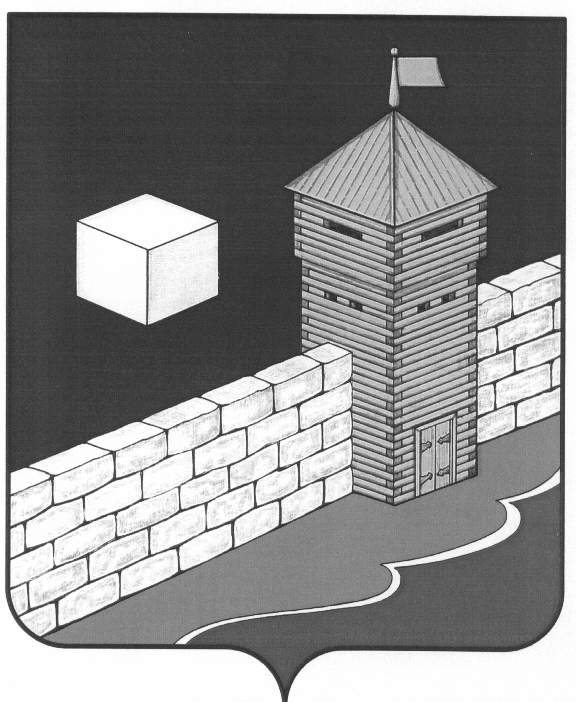                                                         Челябинская область.Еткульский муниципальный район. Совет депутатов Пискловского сельского поселения пятого созыва Р Е Ш Е Н И Е456579 с.Писклово ул.Советская-3а.от 27.12.2016г.                     №51О бюджете Пискловского сельского поселенияна  2017 и на плановый период 2018 и2019  годов.В соответствии с Бюджетным кодексом Российской Федерации, Федеральным законом «Об общих принципах организации местного самоуправления в Российской Федерации», Уставом Пискловского сельского поселения, Положением о бюджетном процессе в Пискловском сельском поселении, СОВЕТ ДЕПУТАТОВ ПИСКЛОВСКОГО СЕЛЬСКОГО ПОСЕЛЕНИЯРЕШАЕТ:       1.Утвердить основные характеристики бюджета Пискловского  сельского поселения на 2017 год:       прогнозируемый  общий оббьем доходов бюджета Пискловского сельского поселения на  в сумме 3392,85тыс.руб., в том числе безвозмездные поступления от других бюджетов бюджетной  системы Российской Федерации в сумме 2799,75  тыс.руб;                                                                                                                           общий объем расходов бюджета   Пискловского  сельского поселения  в сумме 3392,85 тыс. руб.         2. Утвердить основные характеристики бюджета Пискловского  сельского поселения  на плановый период 2018 и 2019 годов:             прогнозируемый  общий оббьем доходов бюджета Пискловского сельского поселения на 2018 год  в сумме1937,24 тыс.руб., в том числе безвозмездные поступления от других бюджетов бюджетной  системы Российской Федерации в сумме 1340,14  тыс.руб., и на 2019 год в сумме 1939,9 тыс.руб., в том числе   безвозмездные поступления от других бюджетов бюджетной  системы Российской Федерации в сумме 1331,8  тыс.руб.;                                                                                                            сумме 1937,24  тыс. руб., в том числе условно утвержденные расходы в сумме 48,4 тыс.руб., и на 2019 год в сумме 1939,9 тыс.руб., в том числе условно утвержденные расходы в сумме 97 тыс.руб.        3.Утвердить нормативы отчислений доходов в бюджет Пискловского  сельского поселения  на 2017 год и на плановый период 2016 и 2019 годы согласно приложению 1.      4. Утвердить перечень главных администраторов  дохода бюджета       общий объем расходов бюджета Пискловского сельского поселения  на 2018 Пискловского сельского поселения согласно  приложению 2.      5. Утвердить перечень главных администраторов  источников финансирования дефицита бюджета Пискловского сельского поселения согласно  приложению 3.      6. Утвердить распределение бюджетных ассигнований по целевым статьям (муниципальным программам Пискловского сельского поселения ),группам видов расходов, разделам и подразделам классификации расходов бюджета  бюджетной системы Российской Федерации (далее –классификация расходов бюджетов) на 2017 год  согласно приложению 4,на плановый период 2018 и 2019 годов согласно  приложению 5.     7. Утвердить ведомственную структуру расходов бюджета Пискловского сельского поселения на 2017 год  согласно  приложению 6. на плановый период 2018 и 2019 годов согласно  приложению 7.     8. Утвердить распределение бюджетных ассигнований по разделам и подразделам классификации расходов бюджетов  на 2017 год согласно  приложению 8. и  плановый период 2018 и 2019 годов согласно  приложению 9.     9. Утвердить общий объем бюджетных ассигнований на исполнение публичных нормативных обязательств бюджета Пискловского сельского поселения на 2017 год  в сумме 0 тыс. руб., на 2018 год в сумме 0 тыс. руб., и на 2019 год в сумме 0 тыс. руб.     10.Установить  верхний предел муниципального внутреннего долга бюджета Пискловского сельского поселения :      на  1 января 2018 года в сумме 29,655 тыс. руб., в том числе  предельный  объем обязательств по муниципальным гарантиям  в сумме 0,00 тыс. руб;      на  1 января 2019 года в сумме 29,855 тыс. руб., в том числе  предельный  объем обязательств по муниципальным гарантиям  в сумме 0,00 тыс. руб;      на  1 января 2020 года в сумме 30,405 тыс. руб., в том числе  предельный  объем обязательств по муниципальным гарантиям  в сумме 0,00 тыс. руб;      11. Установить, что в соответствии с пунктом 31.3 подраздела 31 Положения о бюджетном процессе в Пискловском сельском поселении следующие основания для внесения в 2017 году изменений в показатели сводной бюджетной росписи бюджета  Пискловского сельского поселения, связанные с особенностями исполнения бюджета  Пискловского сельского поселения и (или) перераспределения бюджетных ассигнований   между главными  распорядителями средств бюджета  Пискловского сельского поселения;         1) изменения бюджетной классификации Российской Федерации, в том числе для отражения межбюджетных трансфертов;        2) поступление в доход бюджета  Пискловского сельского поселения  средств, полученных муниципальными казенными учреждениями в качестве добровольных пожертвований;       3) поступление в доход бюджета  Пискловского сельского поселения   средств, полученных муниципальными казенными учреждениями в качестве возмещения ущерба при возникновении страховых случаев.        12. Установить, что  доведение лимитов бюджетных обязательств на 2017 год  и финансирование в 2017 году осуществляется с учетом следующей приоритетности расходов:         1) оплата труда и начисления на оплату труда;          2) исполнение публичных нормативных обязательств;         3) ликвидация чрезвычайных ситуаций;         4) предоставление  мер  социальной поддержки  отдельным  категориям  граждан;         5) оплата коммунальных услуг и услуг связи, арендной   платы за  пользование помещениями, арендуемыми  муниципальными  казенными  учреждениями;         6) уплата муниципальными казенными учреждениями  налогов и сборов.       Доведение  лимитов бюджетных  обязательств на 2017 год  по иным направлениям , не указанным в настоящей части, осуществляется в соответствии с распоряжением Администрации  Пискловского сельского поселения.          13.Утвердить Программу  муниципальных внутренних заимствований на 2017 год согласно приложению 10 и  Программу  муниципальных внутренних заимствований на плановый период 2018 и 2019 годов согласно приложению 11.Председатель Совета депутатов Пискловского сельского поселения                                          А,М.Кутепов                                                                                                                         Приложение 1к решению Совета депутатов Пискловского сельского поселения «О бюджете Пискловского сельского поселения на 2017 год и на плановый период 2018 и 2019 годов»от  27 декабря 2016  № 51 Нормативы доходов бюджета Пискловского сельского поселения на 2017 год                        и на плановый период 2018 и 2019 годов(в процентах)Приложение 2к решению Совета депутатовПискловского сельского поселения «О бюджете Пискловского сельского поселения на 2017 год и на плановый период 2018 и 2019 годов»от 27 декабря 2016№51Переченьглавных администраторов доходов бюджетаПискловского сельского поселенияПриложение 3к решению Совета депутатов Пискловского сельского поселения «О бюджете Пискловского сельского поселения на 2017год и на плановый период 2018 и 2019 годов»от 27 декабря 2016 №51Переченьглавных администраторов источников финансированиядефицита бюджета Пискловского сельского поселения                                                                                                           Приложение 4.5Приложение 10к решению Совета депутатов Пискловского сельского поселения «О бюджете Пискловского сельского поселения на 2017 год и на плановый период 2018 и 2019 годов»от 27.12. 2016 года № 51Источникивнутреннего финансирования дефицитабюджета Пискловского сельского  поселения на 2017 год (тыс. рублей)Приложение 11к решению Совета депутатов Пискловского сельского поселения «О бюджете Пискловского сельского поселения на 2017 годи на плановый период 2018 и 2019 годов»от __________ 2016 года № _______Источникивнутреннего финансирования дефицитабюджета Пискловского сельского  поселения на плановый период 2018 и 2019 годов (тыс. рублей)Приложение 12к решению Совета депутатов Пискловского сельского поселения «О бюджете Пискловского сельского поселения на 2017 годи на плановый период 2018 и 2019 годов»от  _______________ года № _____Программамуниципальных гарантий на 2017 годПредоставление муниципальных гарантий в 2017 году не планируется.Приложение 13к решению Совета депутатов Пискловского сельского поселения «О бюджете Пискловского сельского  поселения на 2017годи на плановый период 2018 и 2019 годов»от  ____________________ года №____Программамуниципальных гарантий на плановый период 2018 и 2019 годовПредоставление муниципальных гарантий в 2018 и 2019 годах не планируется.Приложение 14к решению Совета депутатов Пискловского сельского  поселения «О бюджете Пискловского сельского поселения на 2017 годи на плановый период 2018 и 2019 годов»от 27.12.2016 года № 51Программамуниципальных внутренних заимствований на 2017годМуниципальные внутренние заимствования в 2017 году не планируются.Приложение 15к решению Совета депутатов  Пискловского сельского  поселения «О бюджете Пискловского сельского поселения на 2017 годи на плановый период 2018 и 2019 годов»от   27.12.2016 года № 51Программамуниципальных внутренних заимствований на плановый период 2018 и 2019 годовМуниципальные внутренние заимствования в 2018 и 2019 годах не планируются.Наименование доходаБюджет Пискловского сельского поселенияВ части погашения задолженности и перерасчетов по отмененным налогам, сборам и иным обязательным платежамЗемельный налог (по обязательствам, возникшим до 1 января 2006 года), мобилизуемый на территориях сельских поселений100В части доходов от использования имущества, находящегося в государственной и муниципальной собственностиДоходы от размещения временно свободных средств бюджетов сельских поселений100В части доходов от оказания платных услуг (работ) и компенсации затрат государстваДоходы от оказания информационных услуг органами местного самоуправления сельских поселений, казенными учреждениями сельских поселений100Плата за  оказание услуг по присоединению объектов дорожного сервиса к автомобильным дорогам общего пользования местного значения, зачисляемая в бюджеты сельских поселений100Прочие доходы от оказания платных услуг (работ) получателями средств бюджетов сельских поселений100Доходы, поступающие в порядке возмещения расходов, понесенных в связи с эксплуатацией  имущества сельских поселений100Прочие доходы от компенсации затрат  бюджетов сельских поселений100В части административных платежей и сборовПлатежи, взимаемые органами местного самоуправления (организациями) сельских поселений за выполнение определенных функций100В части штрафов, санкций, возмещения ущербаДоходы от возмещения ущерба при возникновении страховых случаев по обязательному страхованию гражданской ответственности, когда выгодоприобретателями выступают получатели средств бюджетов сельских поселений100Доходы от возмещения ущерба при возникновении иных страховых случаев, когда выгодоприобретателями выступают получатели средств бюджетов сельских поселений100Поступления сумм в возмещение вреда, причиняемого автомобильным дорогам местного значения транспортными средствами, осуществляющими перевозки тяжеловесных и  (или) крупногабаритных грузов, зачисляемые в бюджеты сельских поселений100В части прочих неналоговых доходовНевыясненные поступления, зачисляемые в бюджеты сельских поселений100Возмещение потерь сельскохозяйственного производства, связанных с изъятием сельскохозяйственных угодий, расположенных на территориях сельских поселений (по обязательствам, возникшим до 1 января 2008 года)100Прочие неналоговые доходы бюджетов сельских поселений100Средства самообложения граждан, зачисляемые в бюджеты сельских поселений100В части безвозмездных поступлений от других бюджетов бюджетной системы Российской ФедерацииДотации бюджетам сельских поселений100Субсидии бюджетам сельских поселений100Субвенции бюджетам сельских поселений100Иные межбюджетные трансферты, передаваемые бюджетам сельских поселений100Прочие безвозмездные поступления в бюджеты сельских поселений100В части безвозмездных поступлений от государственных (муниципальных) организацийБезвозмездные поступления от государственных (муниципальных) организаций в бюджеты сельских поселений100В части безвозмездных поступлений от негосударственных организацийБезвозмездные поступления  от негосударственных организаций в бюджеты сельских поселений100В части прочих безвозмездных поступленийПрочие безвозмездные поступления в бюджеты сельских поселений100В части перечислений для осуществления возврата (зачета) излишне уплаченных или излишне взысканных сумм налогов, сборов и иных платежей, а также сумм процентов за несвоевременное осуществление такого возврата и процентов, начисленных на излишне взысканные суммыПеречисления из бюджетов сельских поселений (в бюджеты поселений) для осуществления возврата (зачета) излишне уплаченных или излишне взысканных сумм налогов, сборов и иных платежей, а также сумм процентов за несвоевременное осуществление такого возврата и процентов, начисленных на излишне взысканные суммы100В части доходов бюджетов бюджетной системы Российской Федерации от возврата бюджетами бюджетной системы Российской Федерации и организациями остатков субсидий, субвенций и иных межбюджетных трансфертов, имеющих целевое назначение, прошлых летДоходы бюджетов сельских поселений от возврата бюджетами бюджетной системы Российской Федерации остатков субсидий, субвенций и иных межбюджетных трансфертов, имеющих целевое назначение, прошлых лет100Доходы бюджетов сельских поселений от возврата  организациями остатков субсидий прошлых лет100В части возврата остатков субсидий, субвенций и иных межбюджетных трансфертов, имеющих целевое назначение, прошлых летВозврат остатков субсидий, субвенций и иных межбюджетных трансфертов, имеющих целевое назначение, прошлых лет из бюджетов сельских поселений100Код бюджетной классификации     
Российской ФедерацииКод бюджетной классификации     
Российской ФедерацииНаименование главного администратора
доходов бюджета Пискловского сельского поселения, кода бюджетной классификации
Российской Федерацииглавного   
администратора
доходовдоходов бюджета   
Пискловского сельского поселенияНаименование главного администратора
доходов бюджета Пискловского сельского поселения, кода бюджетной классификации
Российской Федерации123657Администрация Пикловского сельского поселения6571 11 05025 10 0000 120Доходы, получаемые в виде арендной платы, а также средства от продажи права на заключение договоров аренды за земли, находящиеся в собственности сельских поселений (за исключением земельных участков муниципальных бюджетных и автономных учреждений)  6571 11 05035 10 0000 120Доходы от сдачи в аренду имущества, находящегося в оперативном управлении органов управления сельских поселений и созданных ими учреждений (за исключением имущества муниципальных бюджетных и автономных учреждений) 6571 11 05075 10 0000 120Доходы от сдачи в аренду имущества, составляющего казну сельских поселений (за исключением земельных участков)6571 11 07015 10 0000 120Доходы от перечисления части прибыли, остающейся после уплаты налогов и иных обязательных платежей муниципальных унитарных предприятий, созданных сельскими поселениями6571 11 09035 10 0000 120Доходы от эксплуатации и использования имущества автомобильных дорог, находящихся в собственности сельских поселений6571 11 09045 10 0000 120Прочие поступления от использования имущества, находящегося в собственности сельских поселений (за исключением имущества муниципальных бюджетных и автономных учреждений, а также имущества муниципальных унитарных предприятий, в том числе казенных)6571 13 01995 10 0000 130Прочие доходы от оказания платных услуг (работ) получателями средств бюджетов сельских поселений6571 13 02995 10 0000 130Прочие доходы от компенсации затрат бюджетов сельских поселений6571 14 02053 10 0000 410Доходы от реализации иного имущества, находящегося в собственности сельских поселений (за исключением имущества муниципальных бюджетных и автономных учреждений, а также имущества муниципальных унитарных предприятий, в том числе казенных), в части реализации основных средств по указанному имуществу6571 16 90050 10 0000 140Прочие поступления от денежных взысканий (штрафов) и иных сумм в возмещение ущерба, зачисляемые в бюджеты сельских поселений6571 17 01050 10 0000 180Невыясненные поступления, зачисляемые в бюджеты сельских поселений6571 17 02020 10 0000 180Возмещение потерь сельскохозяйственного производства, связанных с изъятием сельскохозяйственных угодий, расположенных на территориях сельских поселений (по обязательствам, возникшим до 1 января 2008 года)6571 17 05050 10 0000 180Прочие неналоговые доходы бюджетов сельских поселений6572 02 15001 10 0000 151Дотации бюджетам сельских поселений на выравнивание бюджетной обеспеченности6572 02 15002 10 0000 151Дотации бюджетам сельских поселений на поддержку мер по обеспечению сбалансированности бюджетов6572 02 20077 10 0000 151Субсидии бюджетам сельских поселений на соффинансирование капитальных вложений в объекты муниципальной собственности6572 02 29999 10 0000 151Прочие субсидии бюджетам сельских поселений6572 02 35930 10 0000 151Субвенции бюджетам сельских поселений на государственную регистрацию актов гражданского состояния6572 02 35118 10 0000 151Субвенции бюджетам сельских поселений на осуществление первичного воинского учета на территориях, где отсутствуют военные комиссариаты6572 02 30024 10 0000 151Субвенции бюджетам сельских поселений на выполнение передаваемых полномочий субъектов Российской Федерации.6572 02 40014 10 0000151Межбюджетные трансферты, передаваемые бюджетам сельских поселений из бюджетов муниципальных районов на осуществление части полномочий по решению вопросов местного значения в соответствии с заключенными соглашениями6572 02 04056 10 0000 151Межбюджетные трансферты, передаваемые бюджетам сельских поселений  на финансовое обеспечение дорожной деятельности в отношении автомобильных дорог общего пользования  местного значения 6572 07 05030 10 0000 180Прочие безвозмездные поступления в бюджет сельского поселения6572 08 05000 10 0000 180Перечисления из бюджетов сельских поселений (в бюджеты поселений) для осуществления возврата (зачета) излишне уплаченных или излишне взысканных сумм налогов, сборов и иных платежей, а также сумм процентов за несвоевременное осуществление такого возврата и процентов, начисленных на излишне взысканные суммы6572 18 60010 10 0000 151Доходы бюджетов сельских поселений от возврата остатков субсидий, субвенций и иных межбюджетных трансфертов, имеющих целевое назначение, прошлых лет из бюджетов муниципальных районов6572 19 00000 10 0000 151Возврат остатков субсидий, субвенций и иных межбюджетных трансфертов, имеющий целевое назначение, прошлых лет из бюджетов сельских поселений007Контрольно-счетная палата Челябинской области0071 16 18050100000140Денежные взыскания (штрафы) за нарушение бюджетного законодательства (в части бюджетов сельских поселений)034Главное контрольное управление Челябинской области0341 16 18050 10 0000 140Денежные взыскания (штрафы) за нарушение бюджетного законодательства (в части бюджетов сельских поселений)0341 16 33050 10 0000 140Денежные взыскания (штрафы) за нарушение законодательства  Российской Федерации о контрактной системе в сфере закупок товаров, работ, услуг для обеспечения государственных и муниципальных нужд для нужд сельских  поселений 161Управление Федеральной антимонопольной службы по Челябинской области1611 16 33050 10 0000 140Денежные взыскания (штрафы) за нарушение законодательства Российской Федерации о контрактной системе в сфере закупок товаров, работ, услуг для обеспечения государственных и муниципальных нужд для нужд сельских поселений1182Управление Федеральной налоговой службы по Челябинской области1821 01 02010 01 0000 110Налог на доходы физических лиц с доходов, источником которых является налоговый агент, за исключением доходов, в отношении которых исчисление и уплата налога осуществляются в соответствии со статьями 227, 227.1 и 228 Налогового кодекса Российской Федерации1,2Код бюджетной классификации Российской ФедерацииКод бюджетной классификации Российской ФедерацииНаименование главного администратора источников финансирования дефицита бюджета Пискловского сельского поселения, кода бюджетной классификации Российской Федерацииглавного админи-стратораисточников финансирования дефицита бюджета Пискловского сельского поселенияНаименование главного администратора источников финансирования дефицита бюджета Пискловского сельского поселения, кода бюджетной классификации Российской Федерации123657Администрация Пискловского сельского поселения65701 03 01 00 10 0000 710Получение кредитов от других бюджетов бюджетной системы Российской Федерации бюджетами сельских поселений в валюте Российской Федерации65701 03 01 00 10 0000 810Погашение бюджетами сельских поселений кредитов от других бюджетов бюджетной системы Российской Федерации в валюте Российской Федерации65701 05 02 01 10 0000 510Увеличение прочих остатков денежных средств бюджетов сельских поселений65701 05 02 01 10 0000 610Уменьшение прочих остатков денежных средств бюджетов сельских поселений                                                              к Совета депутатов Пискловского                                                              к Совета депутатов Пискловского                                                              к Совета депутатов Пискловского                                                              к Совета депутатов Пискловского                                                              к Совета депутатов Пискловского                              сельского поселения на «О бюджете Пискловского сельского поселения                                                                    на 2017 год и на плановый период 2018 и 2019 годов "                              сельского поселения на «О бюджете Пискловского сельского поселения                                                                    на 2017 год и на плановый период 2018 и 2019 годов "                              сельского поселения на «О бюджете Пискловского сельского поселения                                                                    на 2017 год и на плановый период 2018 и 2019 годов "                              сельского поселения на «О бюджете Пискловского сельского поселения                                                                    на 2017 год и на плановый период 2018 и 2019 годов "                              сельского поселения на «О бюджете Пискловского сельского поселения                                                                    на 2017 год и на плановый период 2018 и 2019 годов "                              сельского поселения на «О бюджете Пискловского сельского поселения                                                                    на 2017 год и на плановый период 2018 и 2019 годов "                              сельского поселения на «О бюджете Пискловского сельского поселения                                                                    на 2017 год и на плановый период 2018 и 2019 годов "от 27.12.2016г. №  51               от 27.12.2016г. №  51               Распределение бюджетных ассигнований  по целевым статьям (муниципальным программам  Пискловского сельского                                                                                                 поселения  ), группам видов     расходов,       разделам и  подразделам классификации расходов                                                                                                                                              бюджетов     бюджетной системы  Российской Федерации (далее - классификация   расходов бюджета) на 2017 год.                                                                                  Распределение бюджетных ассигнований  по целевым статьям (муниципальным программам  Пискловского сельского                                                                                                 поселения  ), группам видов     расходов,       разделам и  подразделам классификации расходов                                                                                                                                              бюджетов     бюджетной системы  Российской Федерации (далее - классификация   расходов бюджета) на 2017 год.                                                                                  Распределение бюджетных ассигнований  по целевым статьям (муниципальным программам  Пискловского сельского                                                                                                 поселения  ), группам видов     расходов,       разделам и  подразделам классификации расходов                                                                                                                                              бюджетов     бюджетной системы  Российской Федерации (далее - классификация   расходов бюджета) на 2017 год.                                                                                  Распределение бюджетных ассигнований  по целевым статьям (муниципальным программам  Пискловского сельского                                                                                                 поселения  ), группам видов     расходов,       разделам и  подразделам классификации расходов                                                                                                                                              бюджетов     бюджетной системы  Российской Федерации (далее - классификация   расходов бюджета) на 2017 год.                                                                                  Распределение бюджетных ассигнований  по целевым статьям (муниципальным программам  Пискловского сельского                                                                                                 поселения  ), группам видов     расходов,       разделам и  подразделам классификации расходов                                                                                                                                              бюджетов     бюджетной системы  Российской Федерации (далее - классификация   расходов бюджета) на 2017 год.                                                                                  Распределение бюджетных ассигнований  по целевым статьям (муниципальным программам  Пискловского сельского                                                                                                 поселения  ), группам видов     расходов,       разделам и  подразделам классификации расходов                                                                                                                                              бюджетов     бюджетной системы  Российской Федерации (далее - классификация   расходов бюджета) на 2017 год.                                                                                  Распределение бюджетных ассигнований  по целевым статьям (муниципальным программам  Пискловского сельского                                                                                                 поселения  ), группам видов     расходов,       разделам и  подразделам классификации расходов                                                                                                                                              бюджетов     бюджетной системы  Российской Федерации (далее - классификация   расходов бюджета) на 2017 год.                                                                                  Наименование Код функциональной классификацииКод функциональной классификацииКод функциональной классификацииКод функциональной классификацииКод функциональной классификацииСумма                   Наименование Код функциональной классификацииКод функциональной классификацииКод функциональной классификацииКод функциональной классификацииКод функциональной классификацииСумма                   Наименование целевая статьягруппа вида расходаразделподразделподразделСумма                   Всего3392,850Государственная программа Челябинской области "Управление государственными финансами и государственным долгом Челябинской области на 2017 - 2019 годы"10 0 00 00000636,000Подпрограмма "Поддержка усилий органов местного самоуправления по обеспечению сбалансированности местных бюджетов Челябинской области"10 5 00 00000636,000Частичное финансирование расходов на выплату заработной платы работникам органов местного самоуправления и муниципальных учреждений, оплату топливно - энергетических ресурсов,услуг водоснабжения, водоотведения, потребляемых муниципальными учреждениями10 5 01 00000636,000Частичное финансирование расходов на выплату заработной платы работникам органов местного самоуправления и муниципальных учреждений, оплату топливно - энергетических ресурсов,услуг водоснабжения, водоотведения, потребляемых муниципальными учреждениями, на 2017-2019гг (Закупка товаров, работ и услуг для обеспечения государственных (муниципальных) нужд)10 5 01 71680200010404100,000Частичное финансирование расходов на выплату заработной платы работникам органов местного самоуправления и муниципальных учреждений, оплату топливно - энергетических ресурсов,услуг водоснабжения, водоотведения, потребляемых муниципальными учреждениями, на 2017-2019гг Предоставление субсидий бюджетным, автономным учреждениям и иным некоммерческим организациям)10 5 01 71680600080101536,000Государственная программа Челябинской области «Обеспечение общественного порядка и противодействие преступности в Челябинской области» на 2016–2019 годы19 0 00 0000037,800Подпрограмма «Допризывная подготовка молодежи в Челябинской области»19 4 00 0000037,800Субвенции местным бюджетам для финансового обеспечения расходных обязательств муниципальных образований, возникающих при выполнении государственных полномочий Российской Федерации, субъектов Российской Федерации, переданных для осуществления органам местного самоуправления в установленном порядке19 4 02 0000037,800Осуществление  первичного воинского учета на территориях, где отсутствуют военные комиссариаты  (Расходы на выплаты персоналу в целях обеспечения выполнения функций государственными (муниципальными) органами, казенными учреждениями, органами управления государственными внебюджетными фондами)19 4 02 5118010002030334,540Осуществление  первичного воинского учета на территориях, где отсутствуют военные комиссариаты  (Закупка товаров, работ и услуг для обеспечения государственных (муниципальных) нужд)19 4 02 511802000203033,260Государственная программа Челябинской области "Развитие социальной защиты населения в Челябинской области" на 2017 - 2019 годы28 0 00 0000056,350Подпрограмма  "Повышение качества жизни граждан пожилого возраста и иных категорий граждан"28 2 00 0000056,350Субвенции местным бюджетам для финансового обеспечения расходных обязательств муниципальных образований, возникающих при выполнении государственных полномочий Российской Федерации, субъектов Российской Федерации, переданных для осуществления органам местного самоуправления в установленном порядке28 2 02 0000056,350Осуществление мер социальной поддержки граждан, работающих и проживающих в сельских населенных пуктах и рабочих поселках Челябинской области  (Предоставление субсидий бюджетным, автономным учреждениям и иным некоммерческим организациям)28 2 02 7560060010030356,350Муниципальная программа "Содержание автомобильных дорог общего пользования местного значения Пискловского сельского поселения" на 2017-2019гг80 0 00 00000281,500Муниципальная программа "Содержание автомобильных дорог общего пользования местного значения Лебедевского сельского поселения" на 2017-2019гг  (Закупка товаров, работ и услуг для обеспечения государственных (муниципальных) нужд)80 1 04 79505200040909281,500Непрограммные направления деятельности99 0 00 000002381,200Расходы общегосударственного характера99 0 04 000001647,900Глава муниципального образования (Расходы на выплаты персоналу в целях обеспечения выполнения функций государственными (муниципальными) органами, казенными учреждениями, органами управления государственными внебюджетными фондами)99 0 04 20300100010202329,000Председатель представительного органа муниципального образования   (Расходы на выплаты персоналу в целях обеспечения выполнения функций государственными (муниципальными) органами, казенными учреждениями, органами управления государственными внебюджетными фондами)99 0 04 21100100010303258,500Финансовое обеспечение выполнения функций государственными (муниципальными) органами (Расходы на выплаты персоналу в целях обеспечения выполнения функций государственными (муниципальными) органами, казенными учреждениями, органами управления государственными внебюджетными фондами)99 0 04 20400100010404591,400Финансовое обеспечение выполнения функций государственными (муниципальными) органами (Расходы на выплаты персоналу в целях обеспечения выполнения функций государственными (муниципальными) органами, казенными учреждениями, органами управления государственными внебюджетными фондами)99 0 04 20400100010606276,100Финансовое обеспечение выполнения функций государственными (муниципальными) органами (Закупка товаров, работ и услуг для обеспечения государственных (муниципальных) нужд)99 0 04 20400200010404187,900Финансовое обеспечение выполнения функций государственными (муниципальными) органами (Иные бюджетные ассигнования)99 0 04 204008000104045,000Иные расходы на реализацию отраслевых мероприятий99 0 07 00000449,500Обеспечение пожарной безопасности  (Закупка товаров, работ и услуг для обеспечения государственных (муниципальных) нужд)99 0 07 24799200031010100,000Мероприятия в области коммунального хозяйства (Расходы на выплаты персоналу в целях обеспечения выполнения функций государственными (муниципальными) органами, казенными учреждениями, органами управления государственными внебюджетными фондами)99 0 07 35105200050202162,200Уличное освещение (Закупка товаров, работ и услуг для обеспечения государственных (муниципальных) нужд)99 0 07 60001200050303175,000Организация с содержание мест захоронения  (Закупка товаров, работ и услуг для обеспечения государственных (муниципальных) нужд)99 0 07 6000420005030312,300Финансовое обеспечение государственного (муниципального) задания на оказание государственных(муниципальных) услуг (выполнение работ)99 0 10 00000283,800Учреждения культуры и мероприятия в сфере культуры и кинематографии (Предоставление субсидий бюджетным, автономным учреждениям и иным некоммерческим организациям)99 0 10 4408260008010189,200Библиотеки (Предоставление субсидий бюджетным, автономным учреждениям и иным некоммерческим организациям)99 0 10 44282600080101194,600Глава Пискловского сельского поселения                                 Н.Н.Давыдова                    Приложение №  6,7                                            к   решению   Совета депутатов                         Пискловского сельского поселения                                             к   решению   Совета депутатов                         Пискловского сельского поселения                                             к   решению   Совета депутатов                         Пискловского сельского поселения                                             "О бюджете Пискловского сельского поселения на 2017 год                                            "О бюджете Пискловского сельского поселения на 2017 год                                            "О бюджете Пискловского сельского поселения на 2017 год                                            "О бюджете Пискловского сельского поселения на 2017 год                                            "О бюджете Пискловского сельского поселения на 2017 год                                            "О бюджете Пискловского сельского поселения на 2017 год                                            "О бюджете Пискловского сельского поселения на 2017 год                                            "О бюджете Пискловского сельского поселения на 2017 год                                            "О бюджете Пискловского сельского поселения на 2017 год                                            "О бюджете Пискловского сельского поселения на 2017 год                                         и на плановый период 2018 и 2019 годов"                                         и на плановый период 2018 и 2019 годов"                                         и на плановый период 2018 и 2019 годов"                                         и на плановый период 2018 и 2019 годов"                                         и на плановый период 2018 и 2019 годов"                                         и на плановый период 2018 и 2019 годов"                                         и на плановый период 2018 и 2019 годов"                                         и на плановый период 2018 и 2019 годов"                                         и на плановый период 2018 и 2019 годов"                                         и на плановый период 2018 и 2019 годов"от _27.12. 2016 г.  № 51от _27.12. 2016 г.  № 51от _27.12. 2016 г.  № 51от _27.12. 2016 г.  № 51от _27.12. 2016 г.  № 51от _27.12. 2016 г.  № 51от _27.12. 2016 г.  № 51от _27.12. 2016 г.  № 51от _27.12. 2016 г.  № 51от _27.12. 2016 г.  № 51Ведомственная структура расходов местного бюджета на плановый период 2018 и 2019 годовВедомственная структура расходов местного бюджета на плановый период 2018 и 2019 годовВедомственная структура расходов местного бюджета на плановый период 2018 и 2019 годовВедомственная структура расходов местного бюджета на плановый период 2018 и 2019 годовВедомственная структура расходов местного бюджета на плановый период 2018 и 2019 годовВедомственная структура расходов местного бюджета на плановый период 2018 и 2019 годовтыс. руб.Наименование Наименование Код ведомственной классификацииКод ведомственной классификацииКод ведомственной классификацииКод ведомственной классификации2018 год2019 годведомстворазделподразделцелевая статьявид расходавид расходаВсегоВсего6571937,2401939,900Общегосударственные вопросыОбщегосударственные вопросы657011051,400977,900Функционирование высшего должностного лица субъекта Российской Федерации и органа местного самоуправленияФункционирование высшего должностного лица субъекта Российской Федерации и органа местного самоуправления6570102229,000229,000Непрограммные направления деятельностиНепрограммные направления деятельности657010299 0 00 00000229,000229,000Расходы общегосударственного характераРасходы общегосударственного характера657010299 0 04 0000099 0 04 00000229,000229,000Глава муниципального образованияГлава муниципального образования657010299 0 04 2030099 0 04 20300229,000229,000Расходы на выплаты персоналу в целях обеспечения выполнения функций государственными (муниципальными) органами, казенными учреждениями, органами управления государственными внебюджетными фондамиРасходы на выплаты персоналу в целях обеспечения выполнения функций государственными (муниципальными) органами, казенными учреждениями, органами управления государственными внебюджетными фондами657010299 0 04 20300100229,000229,000Председатель представительного органа муниципального образованияПредседатель представительного органа муниципального образования657010399 0 04 2110099 0 04 21100158,500158,500Расходы на выплаты персоналу в целях обеспечения выполнения функций государственными (муниципальными) органами, казенными учреждениями, органами управления государственными внебюджетными фондамиРасходы на выплаты персоналу в целях обеспечения выполнения функций государственными (муниципальными) органами, казенными учреждениями, органами управления государственными внебюджетными фондами657010399 0 04 21100100158,500158,500Функционирование Правительства Российской Федерации, высших исполнительных органов государственной власти субъектов Российской Федерации, местных администрацийФункционирование Правительства Российской Федерации, высших исполнительных органов государственной власти субъектов Российской Федерации, местных администраций6570104487,800414,300Непрограммные направления деятельностиНепрограммные направления деятельности657010499 0 00 00000487,800414,300Расходы общегосударственного характераРасходы общегосударственного характера657010499 0 04 0000099 0 04 00000487,800414,300Финансовое обеспечение выполнения функций государственными (муниципальными) органамиФинансовое обеспечение выполнения функций государственными (муниципальными) органами657010499 0 04 2040099 0 04 20400487,800414,300Расходы на выплаты персоналу в целях обеспечения выполнения функций государственными (муниципальными) органами, казенными учреждениями, органами управления государственными внебюджетными фондамиРасходы на выплаты персоналу в целях обеспечения выполнения функций государственными (муниципальными) органами, казенными учреждениями, органами управления государственными внебюджетными фондами657010499 0 04 20400100487,800414,300Обеспечение деятельности финансовых, налоговых и таможенных органов и органов финансового (финансово-бюджетного) надзораОбеспечение деятельности финансовых, налоговых и таможенных органов и органов финансового (финансово-бюджетного) надзора6570106176,100176,100Расходы общегосударственного характераРасходы общегосударственного характера657010699 0 04 00000176,100176,100Финансовое обеспечение выполнения функций государственными (муниципальными) органамиФинансовое обеспечение выполнения функций государственными (муниципальными) органами657010699 0 04 2040099 0 04 20400176,100176,100Расходы на выплаты персоналу в целях обеспечения выполнения функций государственными (муниципальными) органами, казенными учреждениями, органами управления государственными внебюджетными фондамиРасходы на выплаты персоналу в целях обеспечения выполнения функций государственными (муниципальными) органами, казенными учреждениями, органами управления государственными внебюджетными фондами657010699 0 04 20400100176,100176,100Национальная оборонаНациональная оборона6570237,80037,800Мобилизационная и вневойсковая подготовкаМобилизационная и вневойсковая подготовка657020337,80037,800Государственная программа Челябинской области «Обеспечение общественного порядка и противодействие преступности в Челябинской области» на 2016–2019 годыГосударственная программа Челябинской области «Обеспечение общественного порядка и противодействие преступности в Челябинской области» на 2016–2019 годы657020319 0 00 0000019 0 00 0000037,80037,800Подпрограмма «Допризывная подготовка молодежи в Челябинской области»Подпрограмма «Допризывная подготовка молодежи в Челябинской области»657020319 4 00 0000019 4 00 00000Субвенции местным бюджетам для финансового обеспечения расходных обязательств муниципальных образований, возникающих при выполнении государственных полномочий Российской Федерации, субъектов Российской Федерации, переданных для осуществления органам местного самоуправления в установленном порядкеСубвенции местным бюджетам для финансового обеспечения расходных обязательств муниципальных образований, возникающих при выполнении государственных полномочий Российской Федерации, субъектов Российской Федерации, переданных для осуществления органам местного самоуправления в установленном порядке657020319 4 02 0000019 4 02 0000037,80037,800Осуществление полномочий по первичному воинскому учету на территориях, где отсутствуют военные комиссариатыОсуществление полномочий по первичному воинскому учету на территориях, где отсутствуют военные комиссариаты6570203194 02 51180194 02 5118037,80037,800Расходы на выплаты персоналу в целях обеспечения выполнения функций государственными (муниципальными) органами, казенными учреждениями, органами управления государственными внебюджетными фондамиРасходы на выплаты персоналу в целях обеспечения выполнения функций государственными (муниципальными) органами, казенными учреждениями, органами управления государственными внебюджетными фондами657020319 4 02 5118010034,54034,540Закупка товаров, работ и услуг для государственных (муниципальных) нуждЗакупка товаров, работ и услуг для государственных (муниципальных) нужд657020319 4 02 511802003,2603,260Национальная экономикаНациональная экономика65704273,300299,200Дорожное хозяйство (дорожные фонды)Дорожное хозяйство (дорожные фонды)6570409273,300299,200Муниципальная программа "Содержание автомобильных дорог общего пользования местного значения Пискловского сельского поселения" на 2017-2019ггМуниципальная программа "Содержание автомобильных дорог общего пользования местного значения Пискловского сельского поселения" на 2017-2019гг657040980 1 04 7950580 1 04 79505273,300299,200Закупка товаров, работ и услуг для государственных (муниципальных) нуждЗакупка товаров, работ и услуг для государственных (муниципальных) нужд657040980 1 04 79505200273,300299,200Жилищно-коммунальное хозяйствоЖилищно-коммунальное хозяйство65705148,400148,400Коммунальное хозяйство Коммунальное хозяйство 6570502136,100136,100Непрограммные направления деятельностиНепрограммные направления деятельности657050299 0 00 0000099 0 00 00000136,100136,100Иные расходы на реализацию отраслевых мероприятийИные расходы на реализацию отраслевых мероприятий657050299 0 07 0000099 0 07 00000136,100136,100Мероприятия в области коммунального хозяйстваМероприятия в области коммунального хозяйства657050299 0 07 3510599 0 07 35105136,100136,100Закупка товаров, работ и услуг для государственных (муниципальных) нуждЗакупка товаров, работ и услуг для государственных (муниципальных) нужд657050299 0 07 35105200136,100136,100БлагоустройствоБлагоустройство657050312,30012,300БлагоустройствоБлагоустройство657050399 0 07 6000099 0 07 6000012,30012,300Организация и содержание мест захороненияОрганизация и содержание мест захоронения657050399 0 07 6000499 0 07 6000412,30012,300Закупка товаров, работ и услуг для государственных (муниципальных) нуждЗакупка товаров, работ и услуг для государственных (муниципальных) нужд657050399 0 07 6000420012,30012,300Культура и кинематографияКультура и кинематография65708368,300416,800КультураКультура65708368,300416,800Учреждения культуры и мероприятия в сфере культуры и кинематографииУчреждения культуры и мероприятия в сфере культуры и кинематографии6570801368,300416,800Непрограммные направления деятельностиНепрограммные направления деятельности657080199 0 00 0000099 0 00 00000368,300416,800Финансовое обеспечение государственного (муниципального) задания на оказание государственных(муниципальных) услуг (выполнение работ)Финансовое обеспечение государственного (муниципального) задания на оказание государственных(муниципальных) услуг (выполнение работ)657080199 0 10 0000099 0 10 00000368,300416,800Учреждения культуры и мероприятия в сфере культуры и кинематографииУчреждения культуры и мероприятия в сфере культуры и кинематографии657080199 0 10 4400099 0 10 44000173,700222,200Финансовое обеспечение государственного (муниципального) задания на оказание государственных(муниципальных) услуг (выполнение работ)Финансовое обеспечение государственного (муниципального) задания на оказание государственных(муниципальных) услуг (выполнение работ)657080199 0 10 4408299 0 10 44082173,700222,200Предоставление субсидий бюджетным, автономным учреждениям и иным некоммерческим организациямПредоставление субсидий бюджетным, автономным учреждениям и иным некоммерческим организациям657080199 0 10 44082600173,700222,200БиблиотекиБиблиотеки657080199 0 10 4420099 0 10 44200194,600194,600Предоставление субсидий бюджетным, автономным учреждениям и иным некоммерческим организациямПредоставление субсидий бюджетным, автономным учреждениям и иным некоммерческим организациям657080199 0 10 4428299 0 10 44282194,600194,600Предоставление субсидий бюджетным, автономным учреждениям и иным некоммерческим организациямПредоставление субсидий бюджетным, автономным учреждениям и иным некоммерческим организациям657080199 0 10 44282600194,600194,600Социальная политикаСоциальная политика657100058,04059,800Социальное обеспечение населенияСоциальное обеспечение населения657100358,04059,800Государственная программа Челябинской области "Развитие социальной защиты населения в Челябинской области" на 2017 - 2019 годыГосударственная программа Челябинской области "Развитие социальной защиты населения в Челябинской области" на 2017 - 2019 годы657100328 0 00 0000058,04059,800Подпрограмма  "Повышение качества жизни граждан пожилого возраста и иных категорий граждан"Подпрограмма  "Повышение качества жизни граждан пожилого возраста и иных категорий граждан"657100328 2 00 0000028 2 00 0000058,04059,800Субвенции местным бюджетам для финансового обеспечения расходных обязательств муниципальных образований, возникающих при выполнении государственных полномочий Российской Федерации, субъектов Российской Федерации, переданных для осуществления органам местного самоуправления в установленном порядкеСубвенции местным бюджетам для финансового обеспечения расходных обязательств муниципальных образований, возникающих при выполнении государственных полномочий Российской Федерации, субъектов Российской Федерации, переданных для осуществления органам местного самоуправления в установленном порядке657100328 2 02 0000028 2 02 0000058,04059,800Осуществление мер социальной поддержки граждан, работающих и проживающих в сельских населенных пуктах и рабочих поселках Челябинской областиОсуществление мер социальной поддержки граждан, работающих и проживающих в сельских населенных пуктах и рабочих поселках Челябинской области658100328 2 02 7560028 2 02 7560058,04059,800Предоставление субсидий бюджетным, автономным учреждениям и иным некоммерческим организациямПредоставление субсидий бюджетным, автономным учреждениям и иным некоммерческим организациям659100328 2 02 7560060058,04059,800Приложение 8 Приложение 8 Приложение 8 Приложение 8 к решению Совета депутатов Пискловского сельского поселения«Об бюджете Пискловского сельского поселения  на 2017 годк решению Совета депутатов Пискловского сельского поселения«Об бюджете Пискловского сельского поселения  на 2017 год и на плановый период 2018 и 2019 годов»от 27.12. 2016 года № 51Распределение бюджетных ассигнований по разделам и подразделам Распределение бюджетных ассигнований по разделам и подразделам классификации расходов бюджетов на 2017 годклассификации расходов бюджетов на 2017 годтыс. рублейтыс. рублейНаименованиеРазделПодразделСуммаВсего3392,850Общегосударственные вопросы01001747,900Функционирование высшего должностного лица субъекта Российской Федерации и муниципального образования0102329,000Функционирование законодательных (представительных) органов государственной власти и представительных органов муниципальных образований0103258,500Функционирование Правительства Российской Федерации, высших исполнительных органов государственной власти субъектов Российской Федерации, местных администраций0104884,300Обеспечение деятельности финансовых, налоговых и таможенных органов и органов финансового (финансово-бюджетного) надзора0106276,100Национальная оборона020037,800Мобилизационная и вневойсковая подготовка020337,800Национальная безопасность и правоохранительная деятельность0300100,000Обеспечение пожарной безопасности0310100,000Национальная экономика0400281,500Дорожное хозяйство (дорожные фонды)0409281,500Жилищно-коммунальное хозяйство0500349,500Коммунальное хозяйство0502162,200Благоустройство0503187,300Культура, кинематография0800819,800Культура0801819,800Социальная политика100056,350Социальное обеспечение населения100356,35099 0 07 00000Код бюджетной классификации Российской ФедерацииНаименование источника средствСумма000 01 03 01 00 10 0000 710Получение кредитов от других бюджетов бюджетной системы Российской Федерации бюджетами сельских поселений в валюте Российской Федерации0000 01 03 01 00 10 0000 810Погашение бюджетами сельских поселений кредитов от других бюджетов бюджетной системы Российской Федерации в валюте Российской Федерации0000 01 05 02 01 10 0000 510Увеличение прочих остатков денежных средств бюджетов сельских поселений0000 01 05 01 01 10 0000 610Уменьшение остатков денежных средств финансовых резервов бюджетов сельских поселений0Код бюджетной классификации Российской ФедерацииНаименование источника средствСуммаСуммаКод бюджетной классификации Российской ФедерацииНаименование источника средств20182019000 01 03 01 00 10 0000 710Получение кредитов от других бюджетов бюджетной системы Российской Федерации бюджетами сельских поселений в валюте Российской Федерации00000 01 03 01 00 10 0000 810Погашение бюджетами сельских поселений кредитов от других бюджетов бюджетной системы Российской Федерации в валюте Российской Федерации00000 01 05 02 01 10 0000 510Увеличение прочих остатков денежных средств бюджетов сельских поселений00000 01 05 01 01 10 0000 610Уменьшение остатков денежных средств финансовых резервов бюджетов сельских поселений00